Carta de boas-vindas ao novo funcionário	 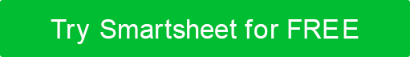 Prezado [nome do funcionário], Bem-vindo à [Nome da Empresa] e à equipe [nome do departamento]! Estou feliz que você está se juntando a nós como um [título de trabalho]. Seu papel é crucial no cumprimento das metas do nosso departamento, e tenho certeza que seu [conjunto de habilidades, experiência única, educação recente, etc.] provará ser um grande ativo para o nosso sucesso contínuo. Preencha os documentos fechados ou acesse os links fornecidos para concluir sua documentação de integração.  Sua nova equipe está aqui para apoiar sua transição. Por favor, sinta-se livre para chamar qualquer um de nós para ajudá-lo. Estamos ansiosos pelo seu sucesso em [Nome da Empresa]. Sinceramente [Nome do gerente] [Título de gerente] DISCLAIMERTodos os artigos, modelos ou informações fornecidos pelo Smartsheet no site são apenas para referência. Embora nos esforcemos para manter as informações atualizadas e corretas, não fazemos representações ou garantias de qualquer tipo, expressas ou implícitos, sobre a completude, precisão, confiabilidade, adequação ou disponibilidade em relação ao site ou às informações, artigos, modelos ou gráficos relacionados contidos no site. Qualquer dependência que você deposita em tais informações está, portanto, estritamente em seu próprio risco.